Dec 1st –TucsonJapan meets Tucson: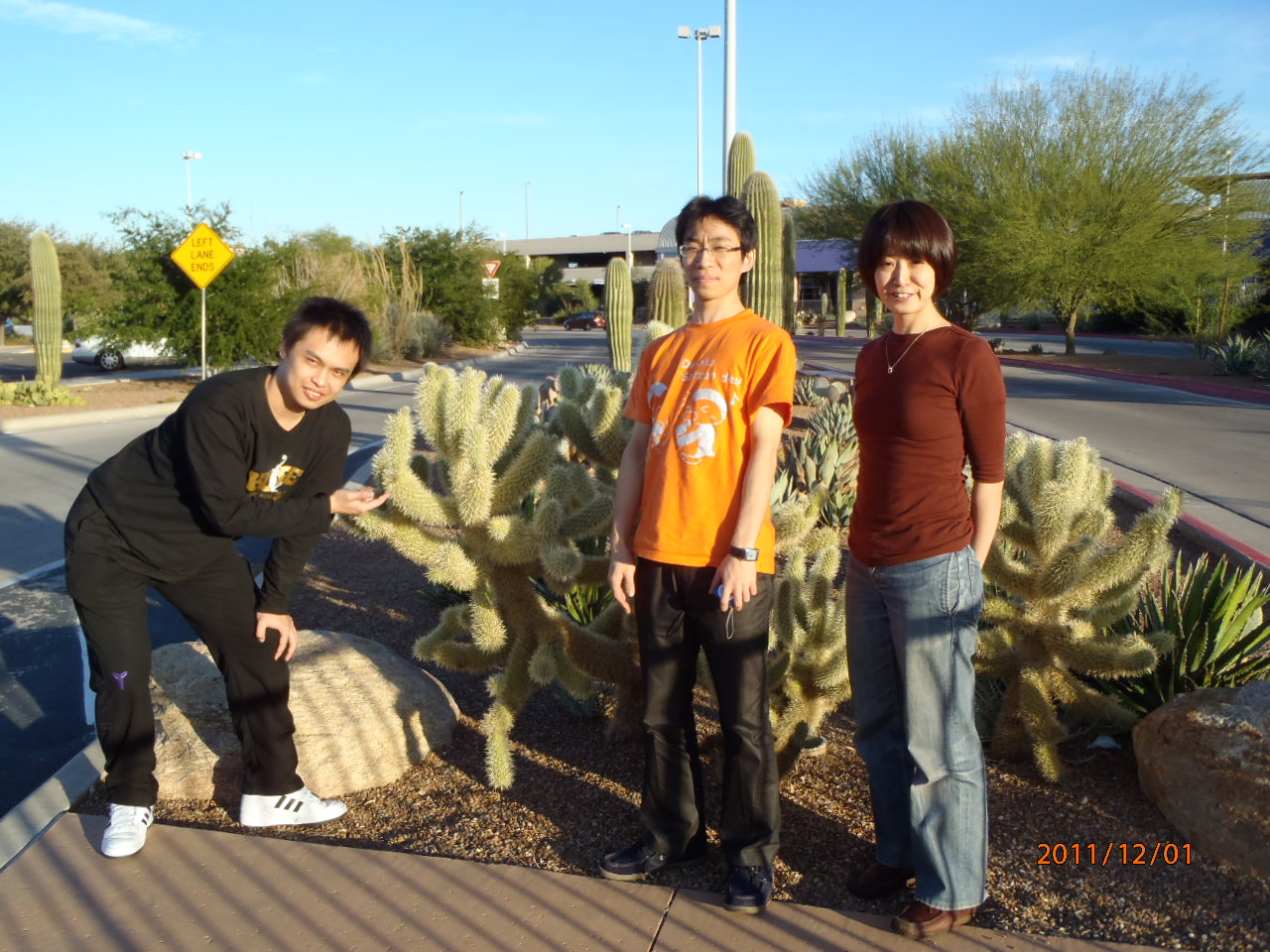 First stop: Michod’s  lab in the EEB Department at U of Arizona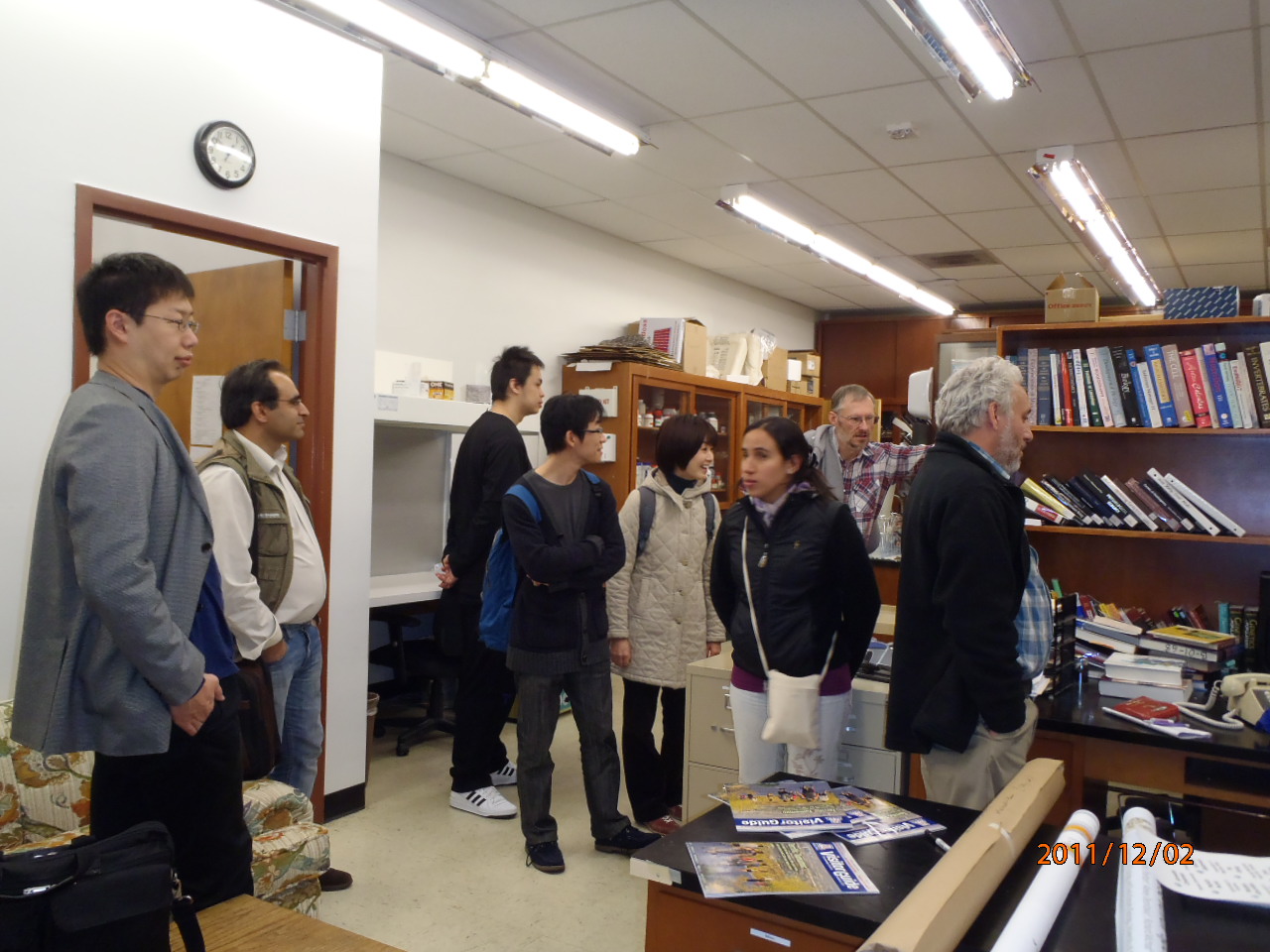 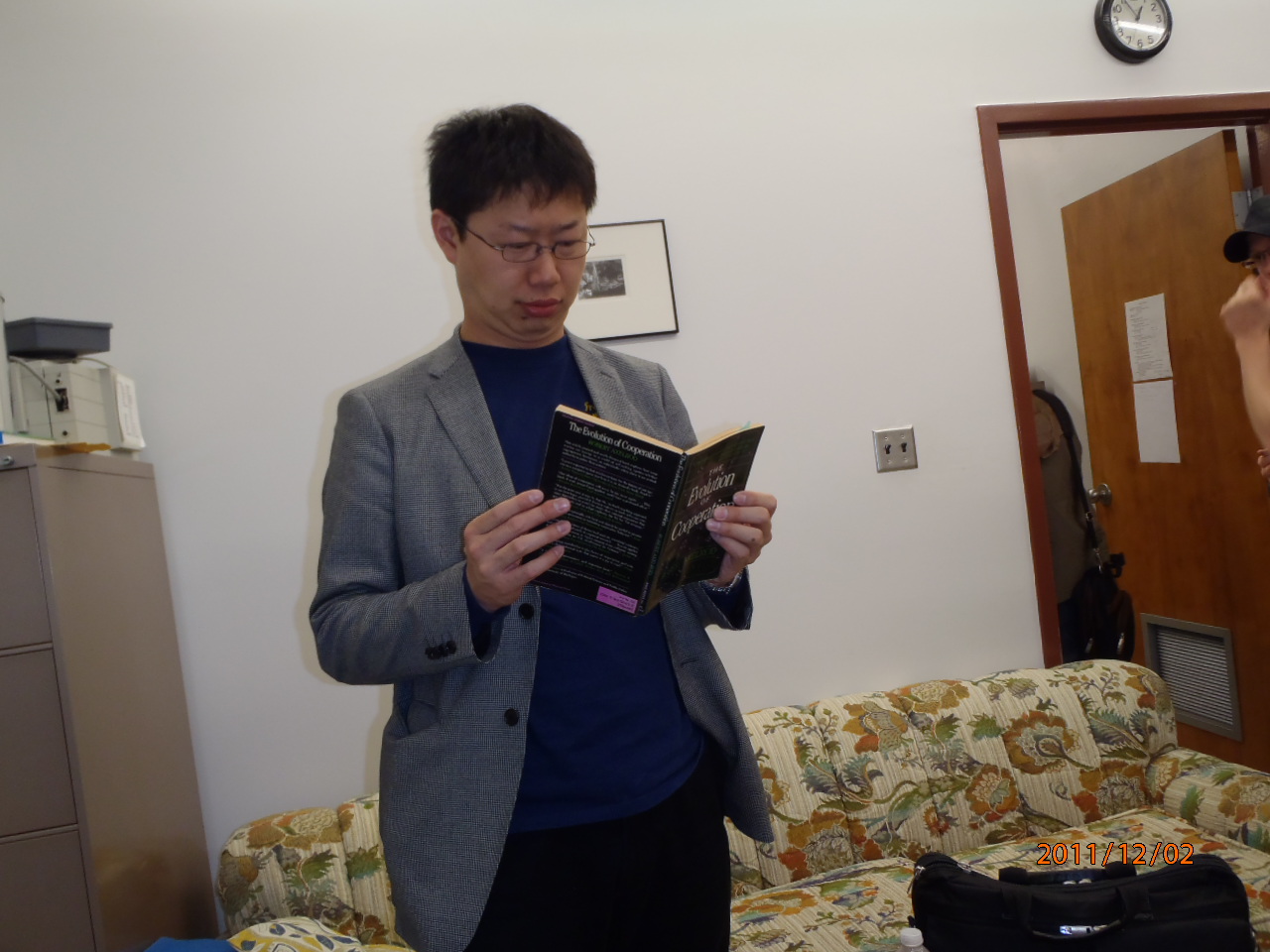 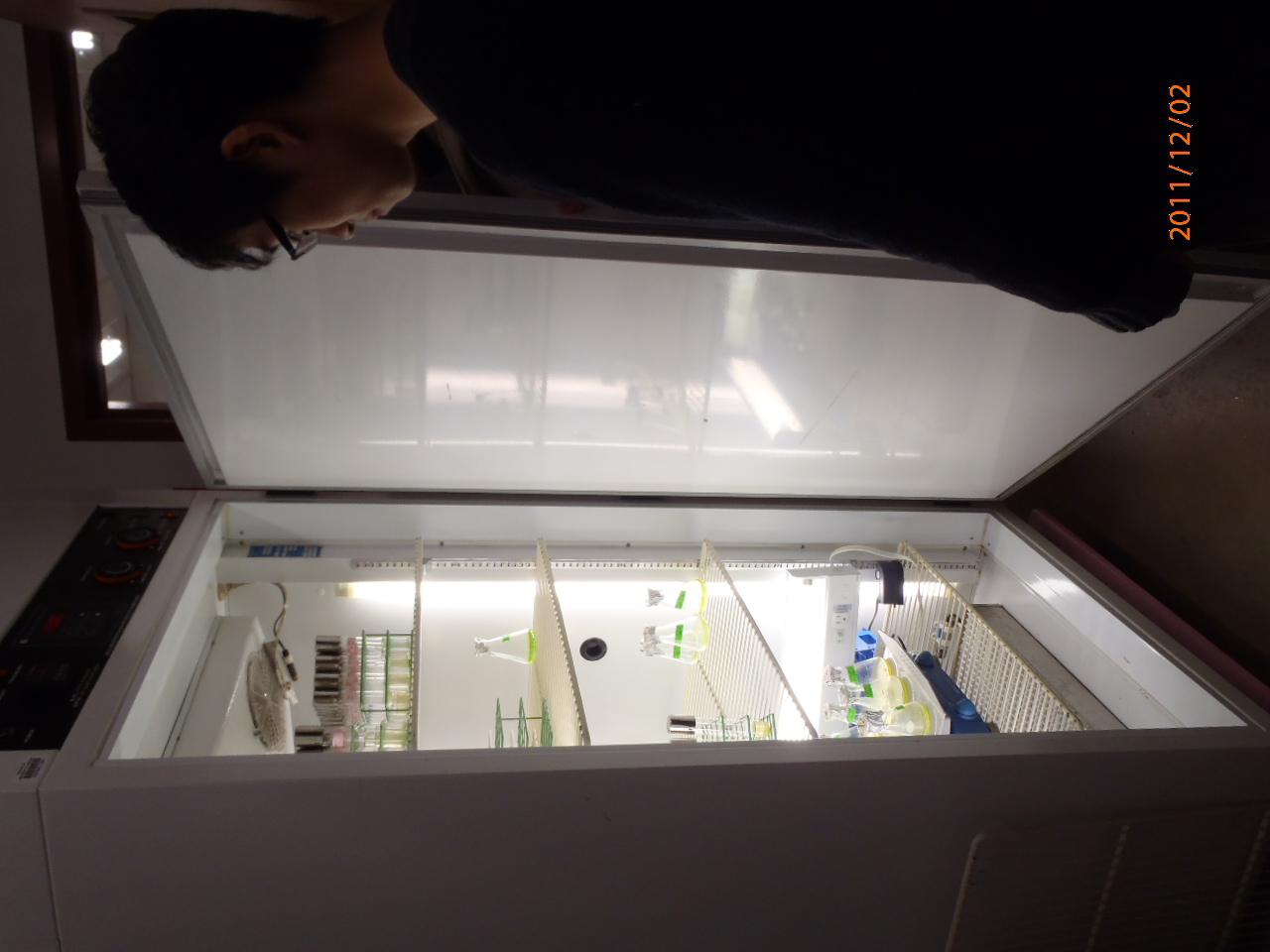 First day – Reception at Biosphere 2Japan meets Margarita 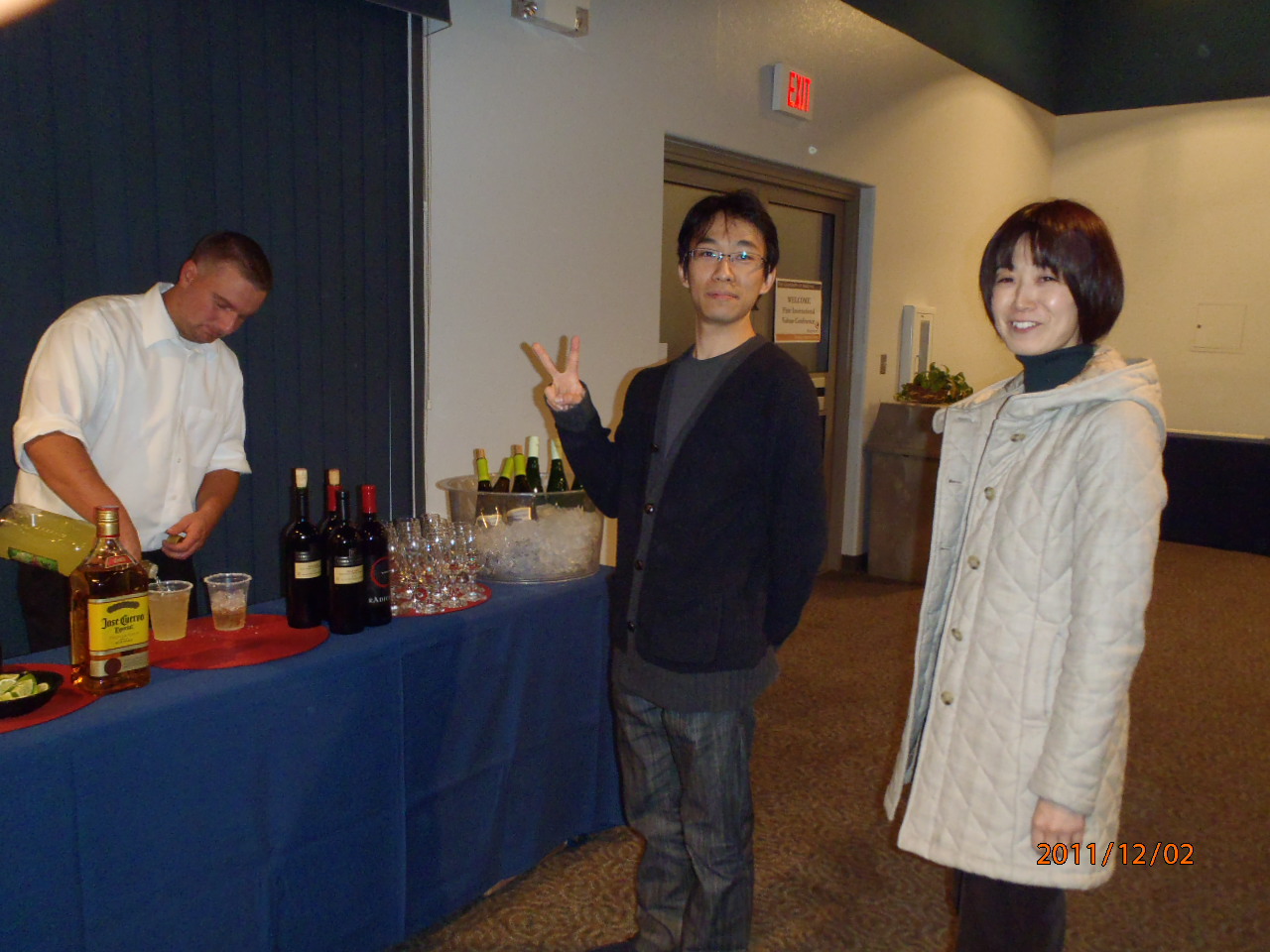 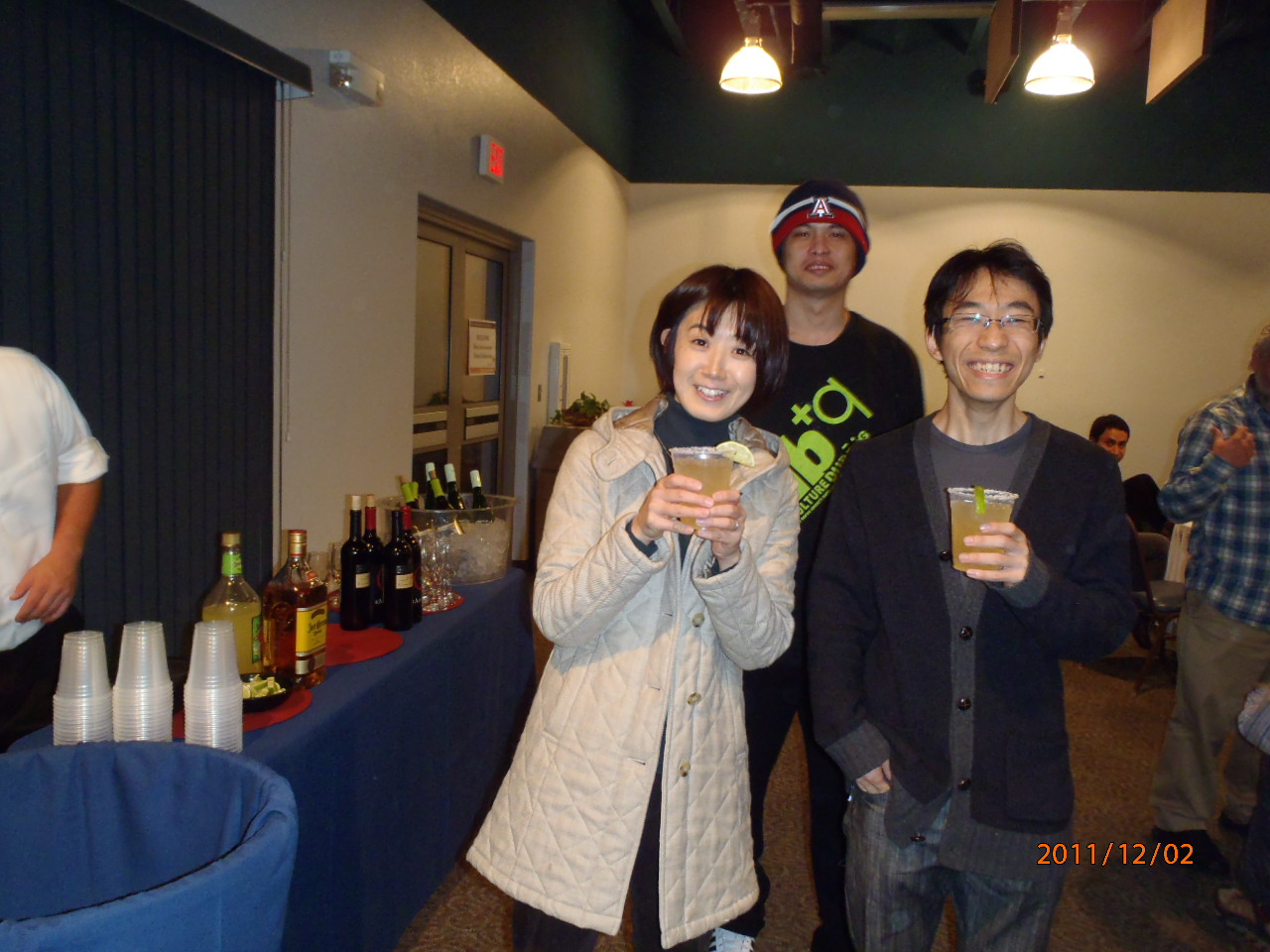 Advertising our meeting logo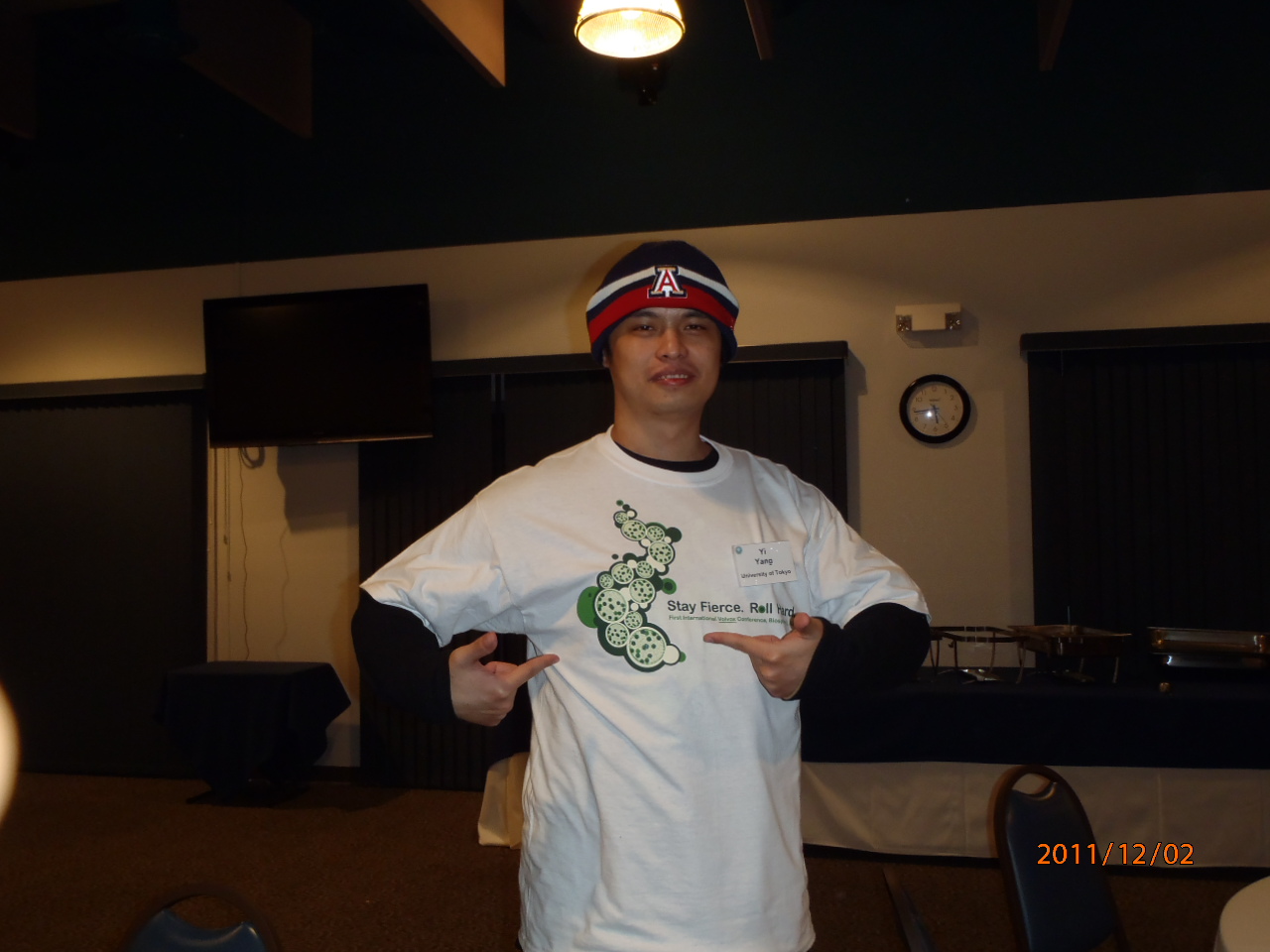 Happy to be here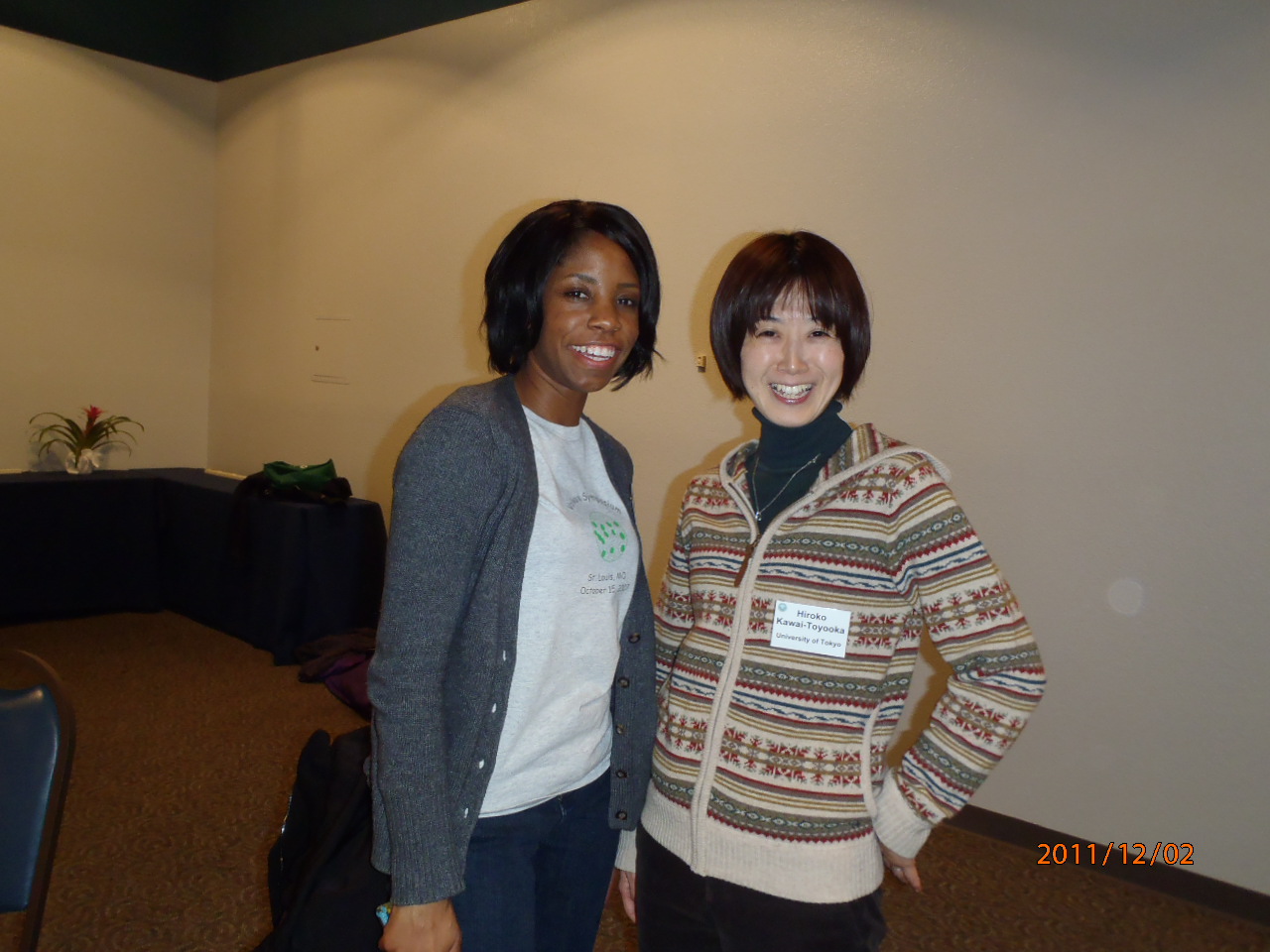 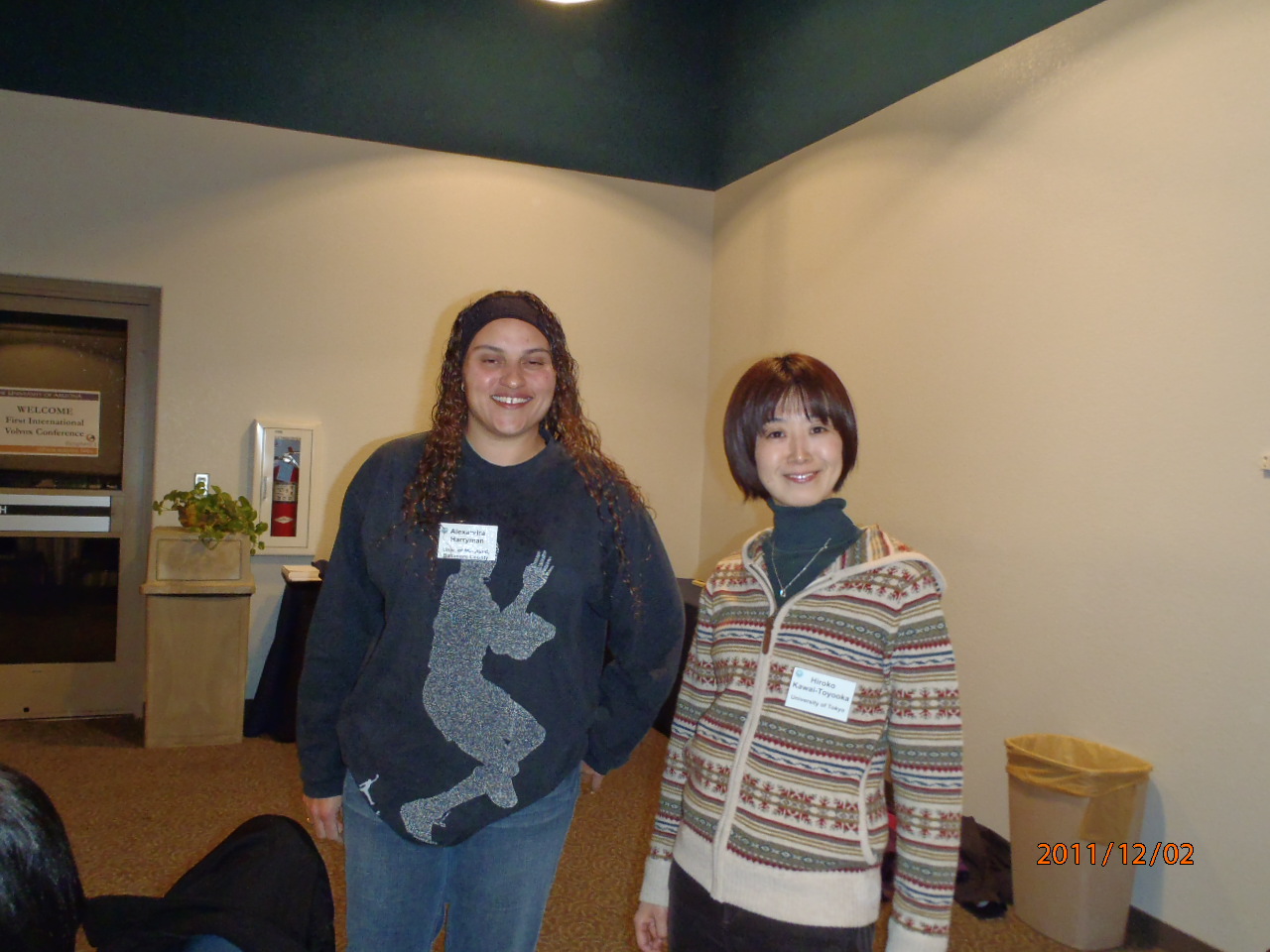 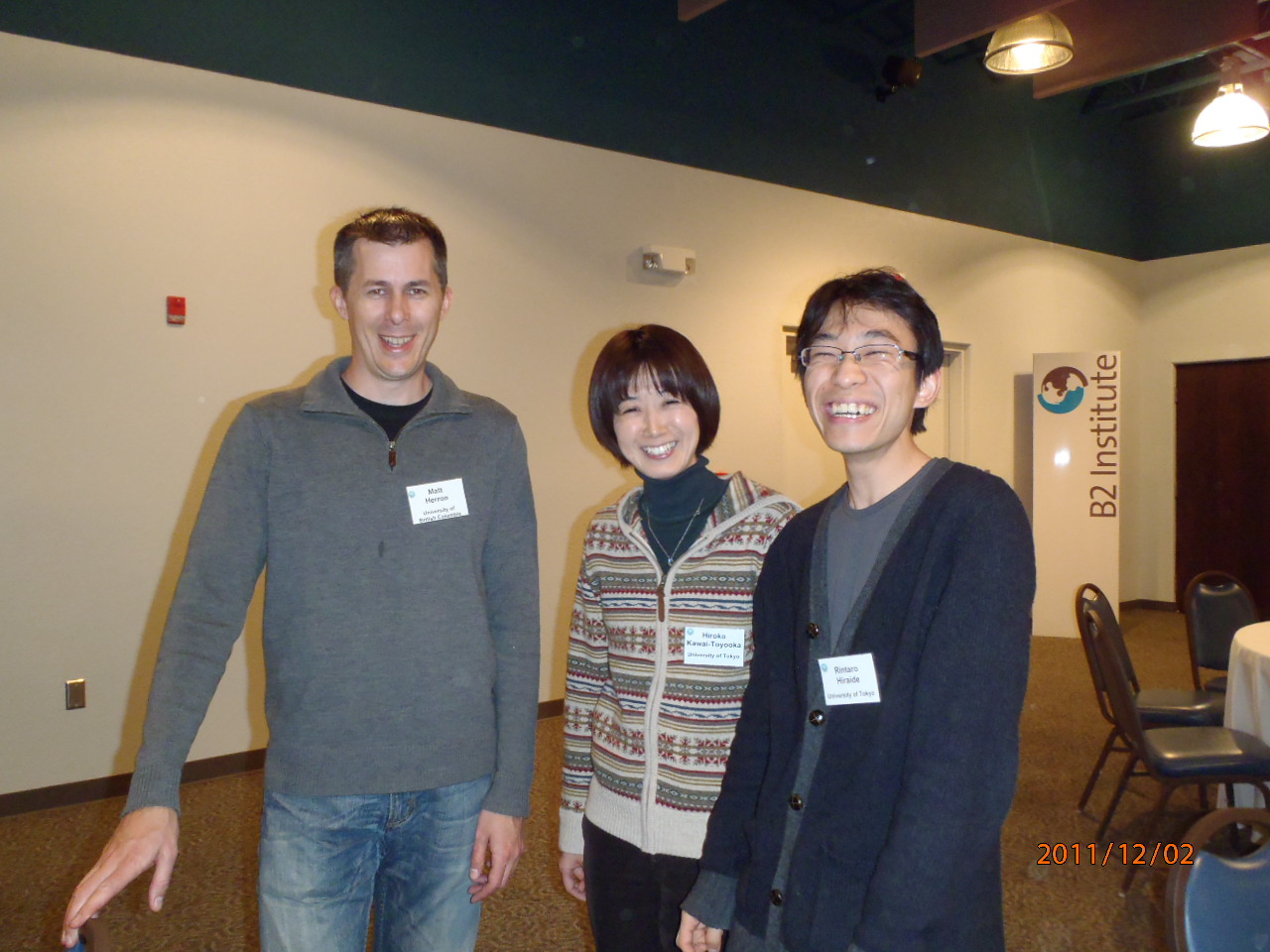 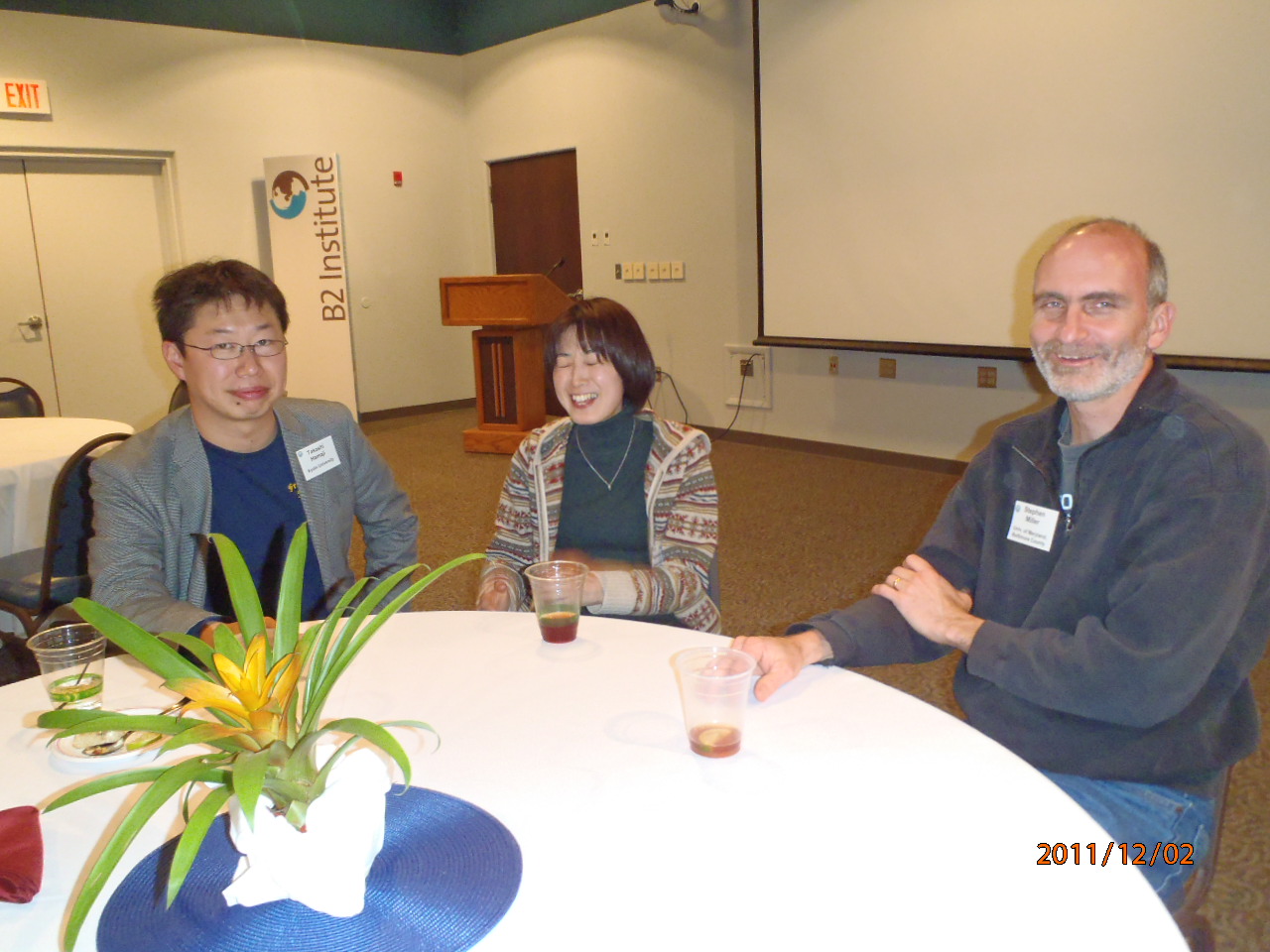 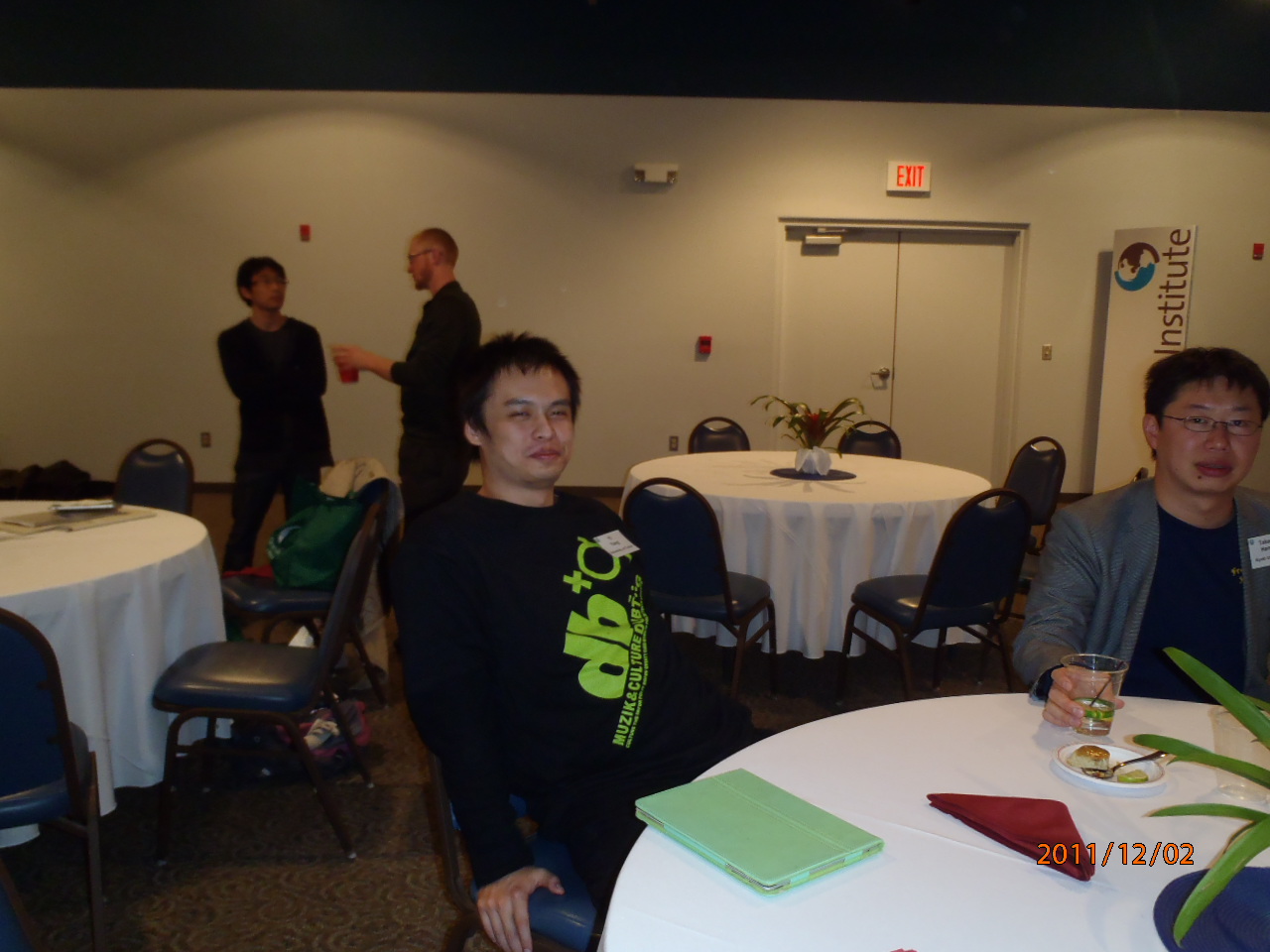 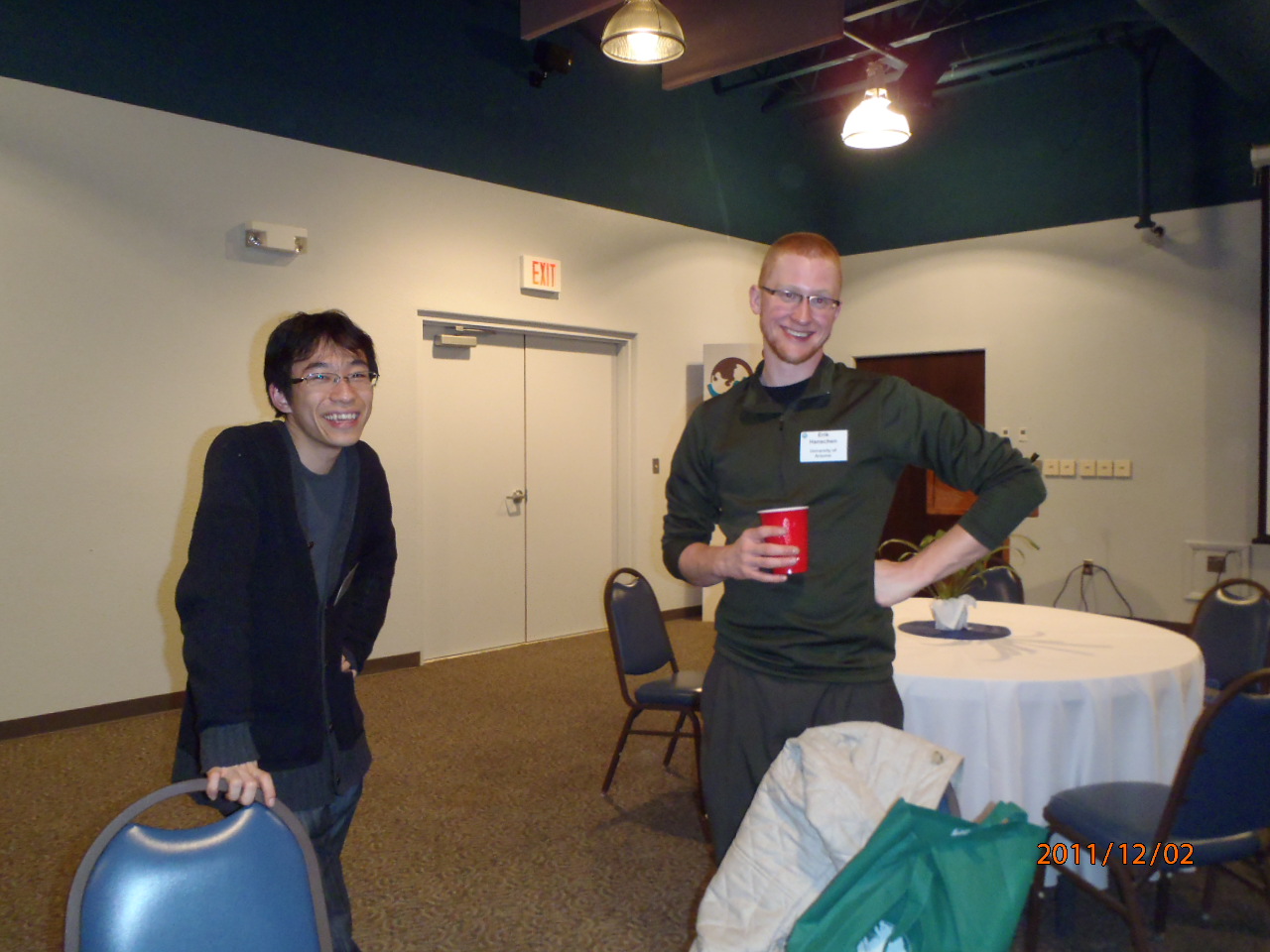 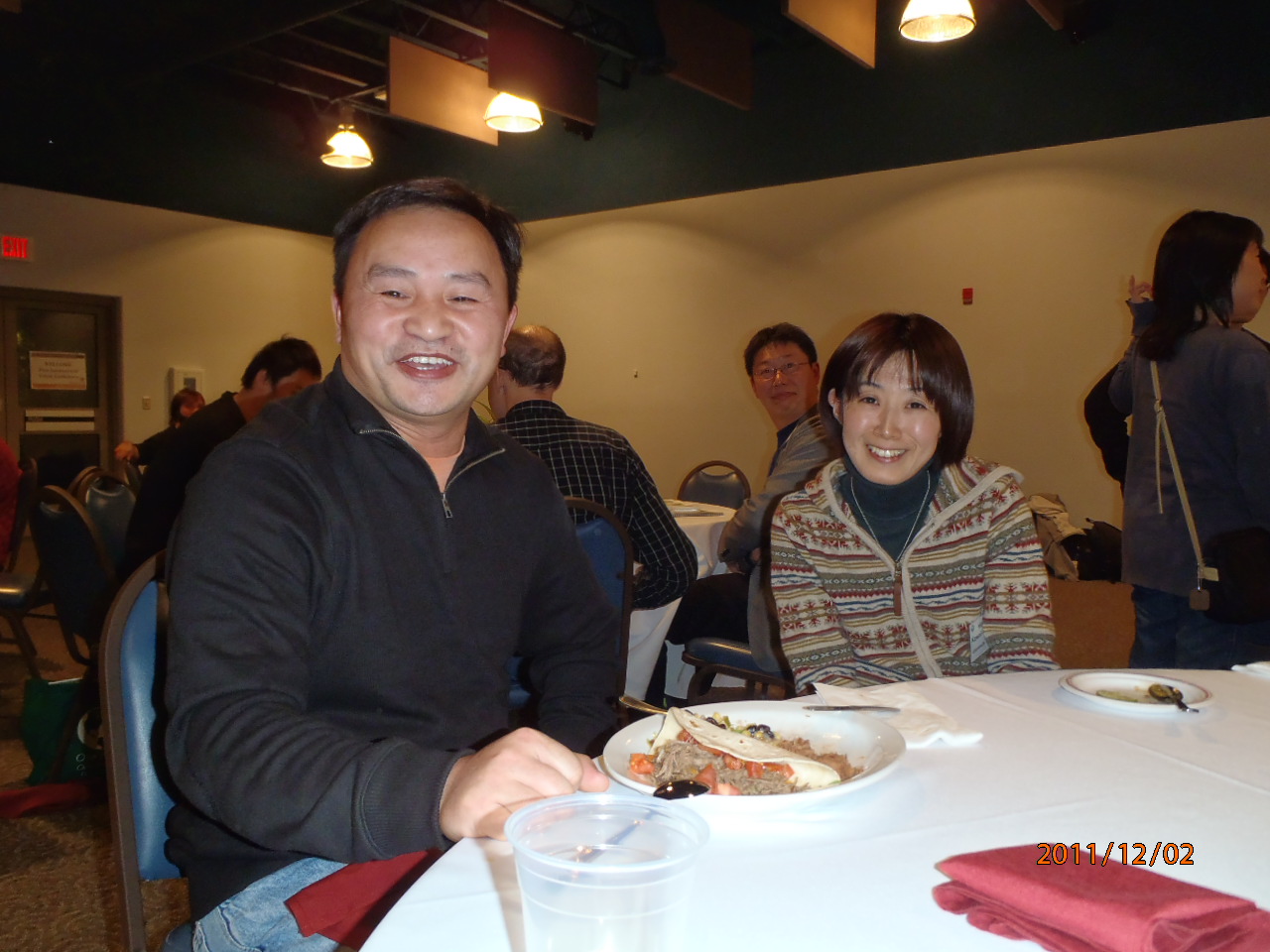 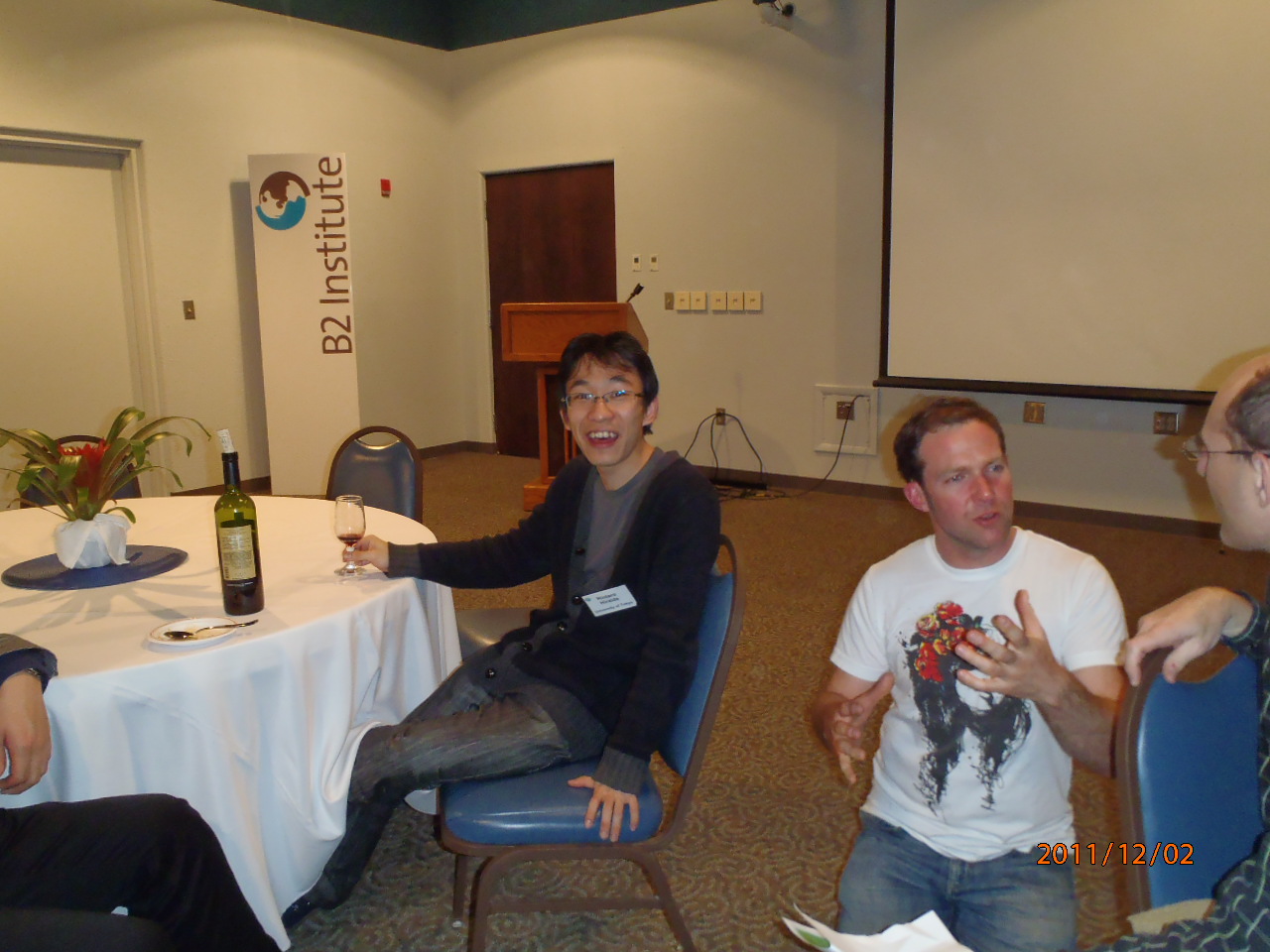 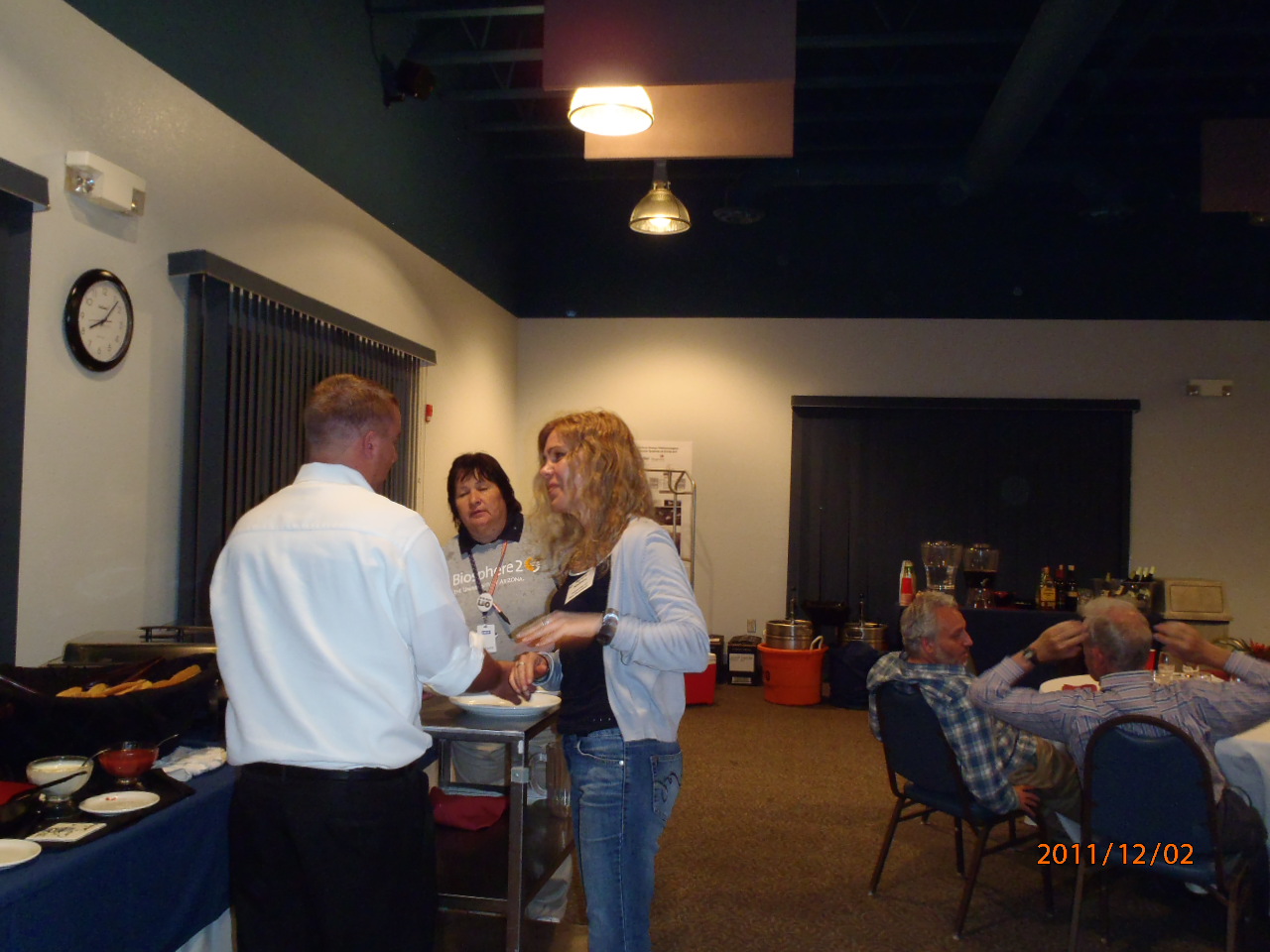 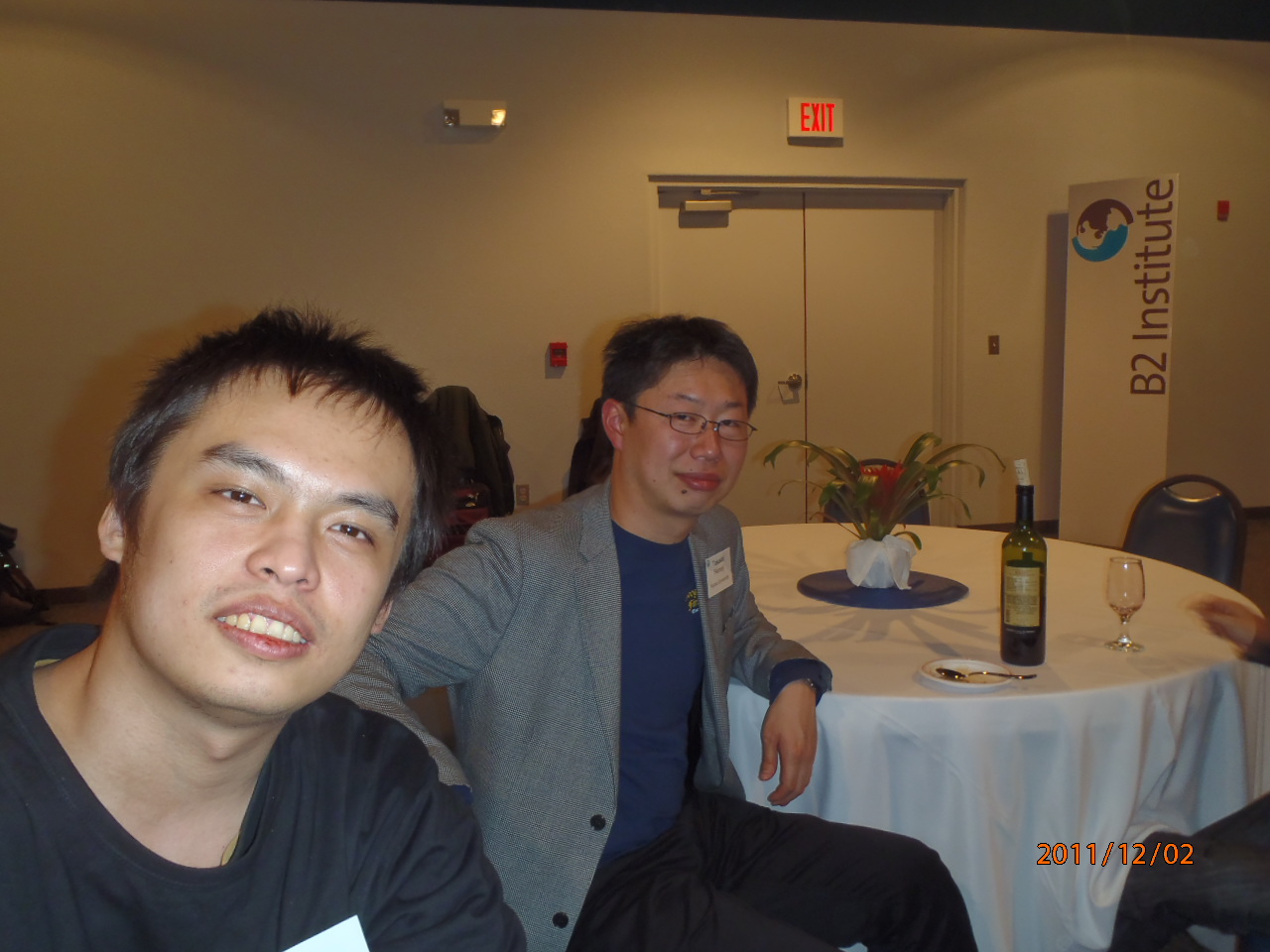 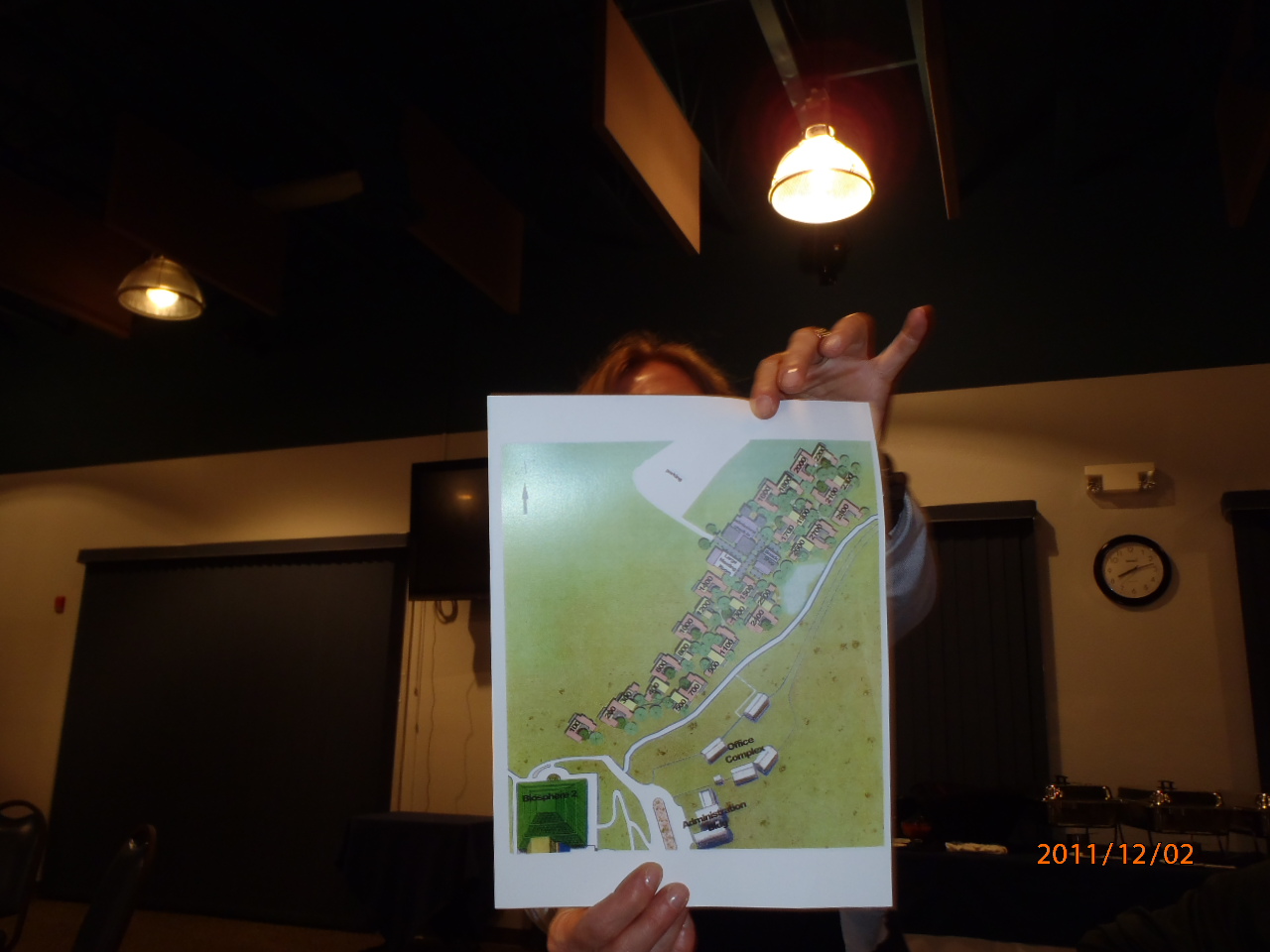 